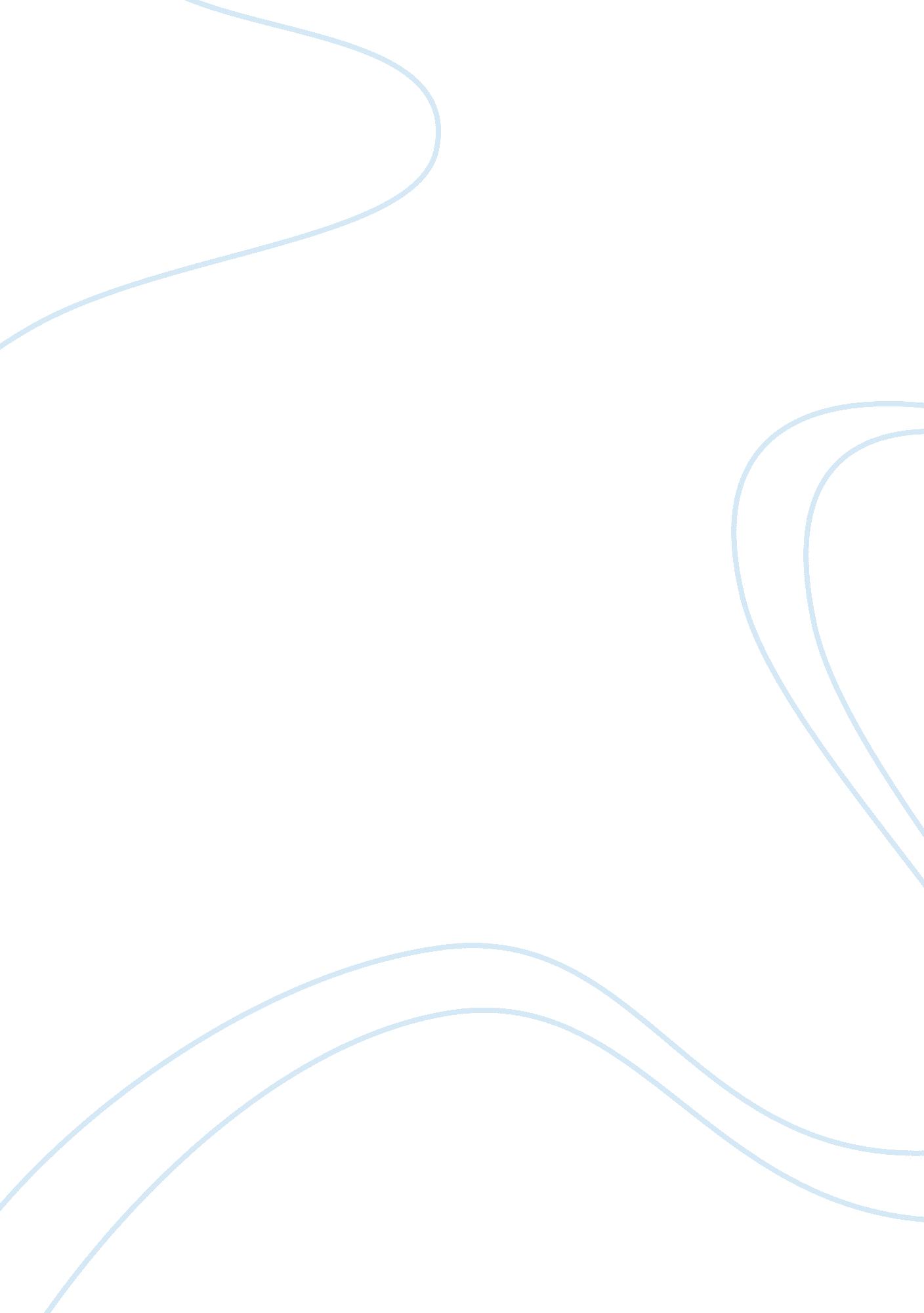 Bounce ball pracScience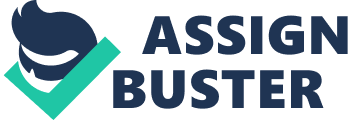 Assessment will be based on the standard report criteria sheet (attached). The rubric your teachers will use to assess the report is as follows: CriteriaTotal = 30 marks | High (with marks available) | Medium (with marks available) | Low (with marks available) | Not shown | Aim & Background4 | All key Variables identified and classified correctly. Extra Background Theory explained . 4 | Most key Variables identified and classified correctly. 2 | Some key Variables identified but not classified correctly. No extra background. 1 | | Results6 | Has a table of results with at least 5 sets of data, more than one graph correctly labelled and set out in the correct manner and at least three concise and clear observations. No obvious omissions. 6 | Has a table of results with at least 5 sets of data, at least one graph correctly labelled and set out in the correct manner and at least one concise and clear observation. No obvious omissions. 4 | Has a table of results with at least 3 sets of data, at least one graph correctly labelled and set out in the correct manner and at least two concise and clear observations. 2 | | Discussion & Analysis6 | Each set of results, graph and observation is discussed and explained using correct scientific language and explanations. Background theory related to results 6 | Most of the results, graphs and observations are discussed and explained generally using correct scientific language and explanations. 4 | At least one of each of the results, graphs and observations explained. 2 | | Evaluation3 | An accurate and relevant assessment of the method, the results and the group’s performance without reliance on global statements. Extension experiments or improvements are offered. 3 | Overall an accurate and relevant assessment of the method, the results and the group’s performance. Some global statements if accurate may be used. A suggestion of either an extension experiment or improvements is offered. 2 | An evaluation of some aspect of the experiment that is accurate and relevant. 1 | | Conclusion3 | The key points are summarised without introducing new material and displays an understanding of the scientific process. The Aim, Hypothesis and key results are addressed. 3 | At least two points are summarised without introducing new material. Some understanding of the scientific process is displayed. The Aim, Hypothesis and key results are addressed. 2 | At least one point is summarised without introducing new material. The Aim and Hypothesis are addressed. 1 | | Method & Safety5 | A complete step-by-step Method that demonstrates a thorough understanding of a Fair Test is written. A complete Apparatus list is included and key safety aspects explained thoroughly. A Control is included. 5 | A step-by-step Method that demonstrates a good understanding of a Fair Test is written. An Apparatus list is included and key safety aspects explained thoroughly. Some omissions or ambiguities are acceptable. 3 | A step-by-step Method that has some understanding of a Fair Test is written. An Apparatus list is included and at least one key safety statement is included. 1 | | Presentation3 | Neat, well organised with acknowledgements. Photos have been used wisely and have been annotated 3 | Neat and generally well organised. At least one photo has been used and annotated. 2 | Generally well organised and neat. 1 | | 